● キリン福祉財団、住友財団、損保ジャパン日本興亜福祉財団、ヤマト福祉財団　助成事業●	JDF全国フォーラム	権利条約の実施と私たちの暮らし ～「他の者との平等」をめざして～日時　２０１８年１２月５日（水） １０：００～１６：４０場所　秋葉原コンベンションホール（東京都千代田区外神田1-18-13 秋葉原ダイビル）参加費　１，０００円 （介助者無料。手話通訳、要約筆記、ヒアリングループ、点字資料あり）旧優生保護法による強制不妊手術や、障害者雇用水増しなどの大きな問題が明らかになっています。　JDFではすべての課題は障害者権利条約につながると考え、引き続き、「パラレルレポート」の作成や、障害者基本法、差別解消法の見直し等を含め取り組んでいるところです。権利条約で繰り返し述べられる「他の者との平等」と「尊厳」を実現していくためには、課題にどのように取り組むべきか、ご参加の皆さんとともに議論を深めていきたいと考えています。プログラム （順不同・敬称略）１０：００　開会　主催者挨拶、来賓挨拶１０：１０　基調報告　藤井　克徳　日本障害フォーラム（JDF）副代表／日本障害者協議会代表１０：４０　旧優生保護法による強制不妊手術　人権の回復に向けて　　　　　　　新里　宏二　弁護士／全国優生保護法被害弁護団共同代表　　　　　　　北　三郎　　訴訟原告　　　　　　　指定発言　　唯藤　節子　　全日本ろうあ連盟理事　　　　　　　　　　　　　平野　みどり　DPI日本会議議長　　　　　　　コーディネータ　阿部　一彦　JDF代表／日本身体障害者団体連合会会長　　　　　　　　　　　　　　　増田　一世　JDF幹事／日本障害者協議会常務理事１２：００　イエローリボンのご紹介　服部　芳明　JDF企画委員会／全日本ろうあ連盟理事１２：１０　昼休み１３：１０　JDF障害者権利条約「パラレルレポート」の作成について ～市民社会の取り組み　　　　　　 尾上　浩二　JDFパラレルレポート特別委員会／DPI日本会議副議長１３：４０　国連・障害者権利委員会の最新動向　～締約国・市民社会に求められるもの　　　　　　石川　准　国連障害者権利委員会委員／障害者政策委員会委員長１４：１０　パネルディスカッション　どう取り組む、私たちの課題　　　　　　　　　　　　　　　　　　　～権利条約の実施を通じて私たちの暮らしの向上を新谷　友良　全日本難聴者・中途失聴者団体連合会理事長山田　悠平　全国「精神病」者集団 運営委員藤木　和子　弁護士三浦　貴子　全国身体障害者施設協議会 制度・予算対策委員会委員長　　　　　　　　　　　総括　石野　富志三郎　JDF副代表／全日本ろうあ連盟理事長　　　　　　コーディネータ　竹下　義樹　　JDF副代表／日本盲人会連合会長１６：４０　閉会＜交通アクセス＞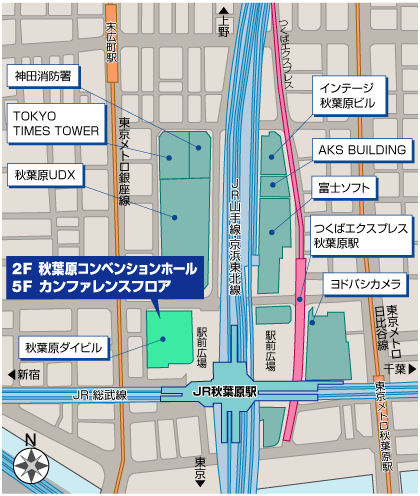 会場：東京都千代田区外神田1-18-13　　　　　　　　　秋葉原ダイビル2F　　　秋葉原コンベンションホール●JR　秋葉原駅電気街口 (徒歩約1分)●東京メトロ　銀座線末広町駅(徒歩約3分)　日比谷線秋葉原駅(徒歩約4分)●つくばエクスプレス　秋葉原駅(徒歩約3分)　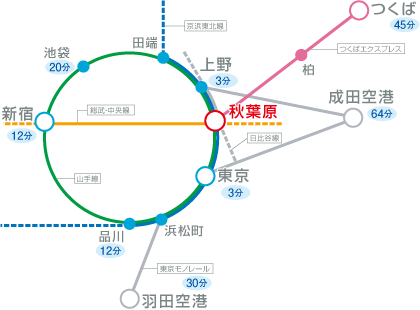 JDF全国フォーラム 申込用紙お名前：ご所属：ご連絡先住所：〒TEL：FAX：E-mail：介助者　同行する□ 　同行しない□（※どちらかに☑をお願いします）必要事項　手話通訳□、要約筆記□、ヒアリングループ□、点字資料□、車いすスペース□その他□（ 　　　　　　　　　　　　　　　　　　　　　　　　　）※必要な項目に☑をお願いします。※本フォーラムに関するご連絡、今後のご案内等にのみ使用し、それ以外の用途には使用しません。お申込み・お問い合せ先申し込み用紙に必要事項をご記入の上、１２月３日までにWeb、FAX、Eメール、またはお電話で、下記の連絡先へお申込みください。（先着順。混みあった場合は事前申込の方が優先となります）お申込みフォーム：https://goo.gl/forms/7Varq2DSZqydIV8B3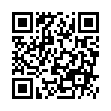 日本障害フォーラム（JDF）事務局TEL：０３-５２９２-７６２８　FAX：０３-５２９２-７６３０　E-MAIL：jdf_info@dinf.ne.jphttp://www.normanet.ne.jp/~jdf/※最新情報は、HPにてお知らせしています。